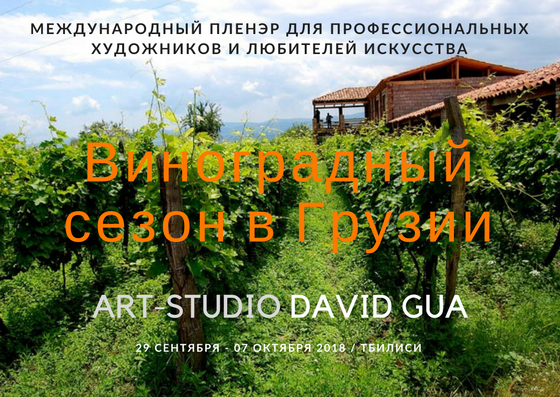 Место встречи: Грузия, ТбилисиДаты: 29.09 - 07.10.2018 г.Цена: 400 € (предоплата 200 €)Количество мест: 20ОБ АВТОРЕ ПРОЕКТАДато Бадзагуа (David Gua) - известный грузинский художник, член совета Союза художников Грузии, председатель Союза художников Абхазии, педагог факультета дизайна Тбилисской государственной художественной академии им. А.Кутателадзе, управляющий художественной студии David Gua.С 1998 года Дато проводит творческие мероприятия международного уровня и имеет огромный опыт их организации. КОМУ И ЧЕМ БУДЕТ ИНТЕРЕСЕН ПЛЕНЭРКак правило, начинающие художники не уверены в своих силах. Я создал проект, который позволит постичь секреты живописи и взять лучшие приёмы работы с живописными материалами не от одного, а от десяти профессионалов в живописи. В рамках этого же проекта будет получена обратная связь от опытных искусствоведов, а также незабываемый опыт участия в выставке международного уровня.Помню и о профессиональных художниках! Они будут поражены красотой местных пейзажей. Обязательно найдут интересные витиеватые улочки и неповторимые сюжеты для своих полотен!Нас ждут мастер-классы и творческие встречи, добрая атмосфера без чинов и регалий и дружеская профессиональная поддержка. Каждый выйдет на новый уровень, получит уверенность в собственных силах и друзей во всех уголках планеты. А ещё я познакомлю вас со своей страной, с её культурой и богатыми гостеприимством традициями. Нас ждёт история и природа, земледелие и музыка, кухня и вино. Музеи и канатные дороги, древние монастыри и храмы, бескрайние виноградники Кахетии и тбилисские улочки, залитые солнцем горы и ущелья. И конечно же Пиросмани, Саперави, чакапули, хинкали, хачапури, чахохбили, лобио, пхали, сациви, эларджи, кабаби, мчади, долма, шашлык и сацебели. ПРОГРАММАСегодня вы поймёте, что навсегда оставили в Грузии частичку своего сердца. Но не расстраивайтесь – мы ещё обязательно вернёмся!В стоимость тура входит:- расходные материалы: картон, три холста 50x70 - 100x80, акриловые и масляные;- проживание в частном доме в двух- и трёхместных комнатах;- ежедневные пленэры;- все экскурсии;- мастер-класс Дато Бадзагуа;- услуги русскоговорящих гидов;- завтраки, обеды и ужины;- все трансферы по программе на кондиционированном автобусе;- выставка, праздничный концерт;- видеосъёмка и видеосюжет о путешествии (отправим по e-mail).В стоимость не входит:- билеты до Тбилиси и обратно,- медицинская страховка.По всем вопросам обращайтесь к главному организатору пленэра Дато Бадзагуаe-mail: datobadzagua@gmail.comтел.:  +995 577092120Куратор пленэраЕкатерина Базиe-mail: bazi_e.s@inbox.rutel.: +7(910) 455-54-98*Грузия – страна гор. Капризы погоды могут внести свои коррективы в програму1 ДЕНЬ – 29 СЕНТЯБРЯПрибытиеЭто день встречи и знакомства нашей группы.Вы прилетаете в Тбилиси. Мы встречаем вас в аэропорту и сопровождаем в гостеприимный дом в райском городе Мцхета, который находится в нескольких километрах от Тбилиси в непосредственной близости от Национального природного парка. Оставляем багаж. 1 ДЕНЬ – 29 СЕНТЯБРЯПрибытиеЭто день встречи и знакомства нашей группы.Вы прилетаете в Тбилиси. Мы встречаем вас в аэропорту и сопровождаем в гостеприимный дом в райском городе Мцхета, который находится в нескольких километрах от Тбилиси в непосредственной близости от Национального природного парка. Оставляем багаж. 17.00Вкусно ужинаем и знакомимся. Будем дегустировать местное вино, петь под гитару, говорить красивые и длинные тосты про Бога, любовь, про семью и дружбу.19.00Если останутся силы, поедем гулять по вечернему Тбилиси. Если вы в Тбилиси не первый раз, мы проведём вас по самым секретным местам города и сможем удивить. 2 ДЕНЬ - 30 сентябряГорбатый Тифлис2 ДЕНЬ - 30 сентябряГорбатый Тифлис8.30Плотно завтракаем: силы нам сегодня очень понадобятся!9.30Выезжаем в художественный магазин. Покупаем холсты, картон, необходимые краски. 11.00Герой нашего дня - горбатый Тифлис, зажатый между Триалетским, Сагурамским и Сололакским хребтами. Со своими извилистыми, как корни старого дерева, улочками. С булыжными мостовыми и кружевными балконами. С пёстрой архитектурой, к которой «приложили руку» жаркий климат, две мировые религии и смешение по меньшей мере десяти различных культур. Мы поднимемся на крепость Нарикала, осмотрим памятник Матери Грузии, спустимся к серным баням, увидим мост Мира и старейшую церковь Анчисхати, перед величием которой не устоял даже персидский шах. Прогуляемся по проспекту Руставели и выберем место для пленэра.12.00 - 19.00Пишем старинные улочки, где когда-то бывали Лермонтов, Есенин, Булгаков, Маяковский, Гумилев и многие другие творческие личности, которые, как и мы, приезжали в Тбилиси за вдохновением.Каждому будет выдан сухой поёк.21.00Национальный ужин с настоящим тамадой, с белым и красным вином. Тренируемся произносить тосты и Алаверды. Учимся пить из рога, чинчилы, пиалы. Учим грузинский. Обсуждаем пленэр. Делимся открытиями. Обмениваемся опытом. Проводим мастер-классы. Отрабатываем ошибки.3 ДЕНЬ - 1 октябряКахетия: Телави и Монастырь Икалто3 ДЕНЬ - 1 октябряКахетия: Телави и Монастырь Икалто8.00Вкусный домашний завтрак.9.00Выезжаем в «колыбель виноделия» Кахетию. Нас встретит Алазанская долина с отяжелевшими виноградными лозами и голубые горы в туманном мареве – точно такие, как на полотнах Рериха. 11.00Экскурсия по Телави. Мы осмотрим город, известный по фильму «Мимино». Русскоговорящий гид расскажет про столицу сильного Кахетинского царства, одну из опорных точек Великого Шёлкового пути. Прикоснемся к 900 - летнему платану, который видел Давида Строителя и Ираклия II.Посетим городской музей в крепости Батонис-цихе, бывшей резиденции кахетинских царей. В картинной галерее музея представлена очень достойная коллекция европейской живописи известных грузинских, русских, голландских и итальянских художников. 13.00Выезжаем за город на пленэр в живописных холмах вокруг монастыря Икалто. Того самого, где Давид Строитель в XII веке основал университет, в котором и получил высшее образование знаменитый Шота Руставели. *Возможно изменение локации на монастырь Алаверди, монастырь Некреси, парк-поместье Цинандали или крепость Греми. 18.00Пикник с шашлыком на цветущих холмах Икалто с умопомрачительными видами на Алазансткую долину, которые навсегда останутся в вашей памяти. А незабываемый закат будет являться вам во снах и заставит вернуться сюда снова.22.00Домашний вечер. Чай, кофе, фрукты, сыр и вино. Обсуждаем пленэр. Делимся открытиями. Обмениваемся опытом. Проводим мастер-классы. Отрабатываем ошибки. 4 ДЕНЬ - 2 октябряСигнахи. Монастырь Бодбе4 ДЕНЬ - 2 октябряСигнахи. Монастырь Бодбе8.00Вкусный домашний завтрак.9.00Выезжаем в Сигнахи, город любви и родину Нико Пиросмани. 11.00 - 16.00Смотрим уютный и красивый город. Прогуливаемся по 4,5 километрам прекрасно сохранившихся крепостных стен, обозреваем бескрайнюю красоту Алазанской долины. Выбираем место для пленэра. Каждому будет выдан сухой поёк.16.00Посещаем краеведческий музей Сигнахи, смотрим Пиросмани.17.00Выезжаем в женский монастырь Бодбе, где похоронена просветительница Грузии Святая Нино, стараниями которой в IV веке Грузия приняла христианство.Спускаемся вниз к источнику святой Нины, чтобы искупаться в нём.21.00Традиции застолья прочно вплетены в культуру и менталитет грузин, и лучший способ ощутить силу старинных грузинских обычаев - это побывать за столом.Поэтому вместо ужина у нас будет СУПРА – праздник живота. Под чутким руководством опытного тамады закрепляем своё умение говорить красивые и длинные тосты за близких и далеких, за Бога и за мир, за здоровье и красоту.Сегодня нам нужно продегустировать все доступные сорта вина, чтобы на утро поклясться никогда больше не пить. Никогда! До следующего приезда.5 ДЕНЬ - 3 октябряКахетия – Алазанская долина5 ДЕНЬ - 3 октябряКахетия – Алазанская долина8.00Вкусный домашний завтрак.9.00Снова выезжаем в Алазанскую долину. Сегодня в нашей программе экскурсия по винзаводу с дегустацией. Узнаем, как делаются напитки богов: Киндзмараули, Саперави, Цинандали, Ахашени, Ркацители и Мцване…Грузины первые придумали вино, местным традициям виноделия уже более 8000 лет. В Грузии только официально 750 разновидностей вин, но вы не найдете двух одинаковых, даже если они сделаны из одного сорта винограда.12.00Выбираем живописный виноградник в Алазанской долине для пленэра. Следуя заветам Ван Гога, пишем виноградники, марании щедрые на сочные краски пейзажи и размеренную местную жизнь. Здесь мы увидим, как собирают кудзени – виноградные гроздья. В горячую октябрьскую пору в деревне каждые руки на вес золота. Потом нам покажут, как давят сок, и он стекает по желобкам в закопанные в винных погребах глиняные кувшины. Разве можно отказаться от такого удовольствия? 16. 00Семейный обед на винограднике. Мы попали на Ртквели – время сбора винограда и большой праздник. Поэтому обед будет с шашлыком, домашним вином и традиционными блюдами грузинской кухни. Хозяева с удовольствием расскажут о себе и поделятся секретами простого человеческого счастья.Посетим марании, где в больших глиняных квеври рождается вино. Узнаем отличия грузинской и европейской технологии производства вина. Всего один день мы проведем с виноделами и земледельцами, но впечатления от увиденного останутся на всю жизнь!22.00Домашний вечер. Пьем чай и кофе. Едим сыр и чурчхеллу. Пьём вино. Обсуждаем пленэр. Делимся открытиями. Обмениваемся опытом. Проводим мастер-классы. Отрабатываем ошибки.6 ДЕНЬ - 4 октябряМцхета6 ДЕНЬ - 4 октябряМцхета9.00Вкусный домашний завтрак.10.00Сегодня у нас прогулка по Мцхете – столице древней Грузии и святому для каждого грузина месту.Нас встречает гид. Расскажет удивительную историю собора Светицховели, который является главным святилищем Грузии и хранит в своих стенах величайшую святыню – хитон Христа.Поднимемся к древнему храму Джвари, основанного на заре грузинского христианства. Послушаем божественное церковное многоголосье, которое разносится по окрестным холмам. Узнаёте? Это тот самый храм, который увековечил в своем «Мцыри» Михаил Лермонтов.Полюбуемся на слияние чистой Арагви и мутной Куры, и постепенно придём к ясному осознанию, как же хорошо жить! 12.00Выбираем место для пленэра. 16. 00Обедаем в легендарном ресторане Salobie (Салобие). Кормят здесь так безумно вкусно, что местных в нём не меньше, чем туристов. Обязательно заказываем лобио, которое в Салобие готовят лучше, чем где-либо в Грузии.19.00Выезжаем домой, где нас ждёт мастер-класс с Дато Бадзагуа, который поделится секретами своей живописной манеры.22.00Ужин. Обсуждаем пленэр.7ДЕНЬ - 5 октябряМонастырь Шио-Мгвиме7ДЕНЬ - 5 октябряМонастырь Шио-Мгвиме9.00Вкусный домашний завтрак.10.00Выезжаем в один из первых оплотов христианства - в монастырь Шио - Мгвиме. Монастырь был основан Святым Шио в VI веке и положил начало грузинскому монашеству.Осматриваем территорию. Проводим фотосессии и пленэр. 15.00Пикник на открытом воздухе16.00Возвращаемся в Тбилиси и идём на экскурсию по закрытым на реставрацию залам Академии художеств.20.00Домашний банкет супра с тамадой. 8 ДЕНЬ – 6 октябряОткрытие выставки. Концерт8 ДЕНЬ – 6 октябряОткрытие выставки. Концерт10.00Поздний домашний завтрак.11.00Привозим в галерею свои полотна.Свободное время. Гуляем по городу, покупаем сувениры и вино, посещаем ателье грузинских дизайнеров, покупаем украшения из эмали – минанкари, присматриваем милый антиквариат на блошином рынке «Сухой мост».Для желающих – совместное посещение Музея современного искусства.16.00Обед в ресторане 18.00Торжественное открытие выставки с участием прессы, художников и влиятельной творческой публики. Со словом выступит Председатель союза художников Грузии. Свою оценку работам дадут приглашённые искусствоведы.19.00Праздничный концерт. Часть 1. Выступление фольклорного ансамбля национальной песни и танца. Мы услышим настоящее грузинское многоголосие. Часть 2. Выступление солиста миланской оперы Давид Чакаберия и Зураб Бухрадзе с ариями из итальянских опер. Вручение именных сертификатов об участии в Международном пленэре.9 ДЕНЬ - 7 октября Отъезд9 ДЕНЬ - 7 октября Отъезд9.00Вкусный домашний завтрак.10.00Трансфер в аэропорт или в выбранный Вами отель в Тбилиси. * В случае, если вы хотите продлить своё пребывание в Грузии, мы сможем Вам помочь забронировать квартиру или номер в отеле.